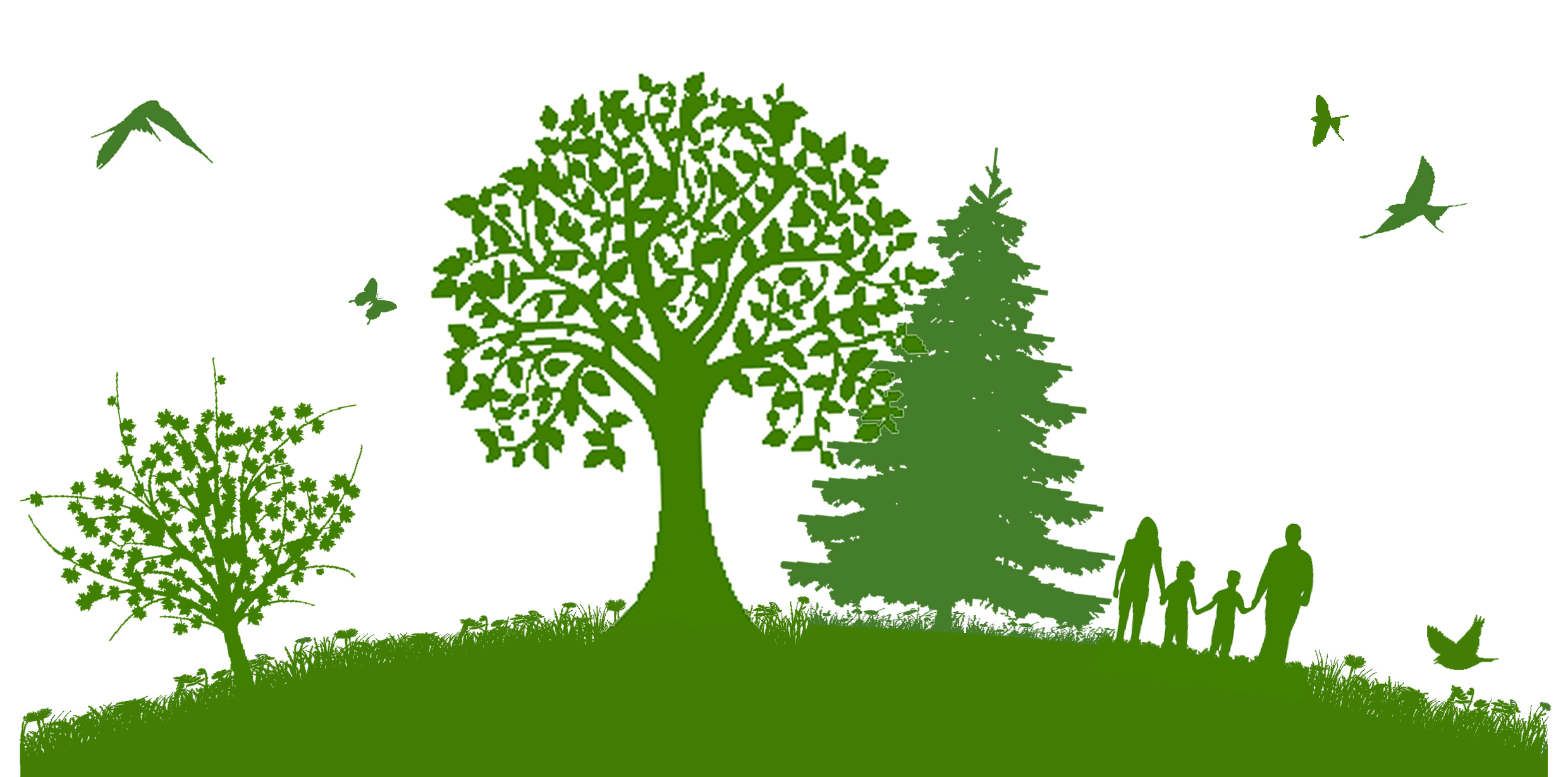 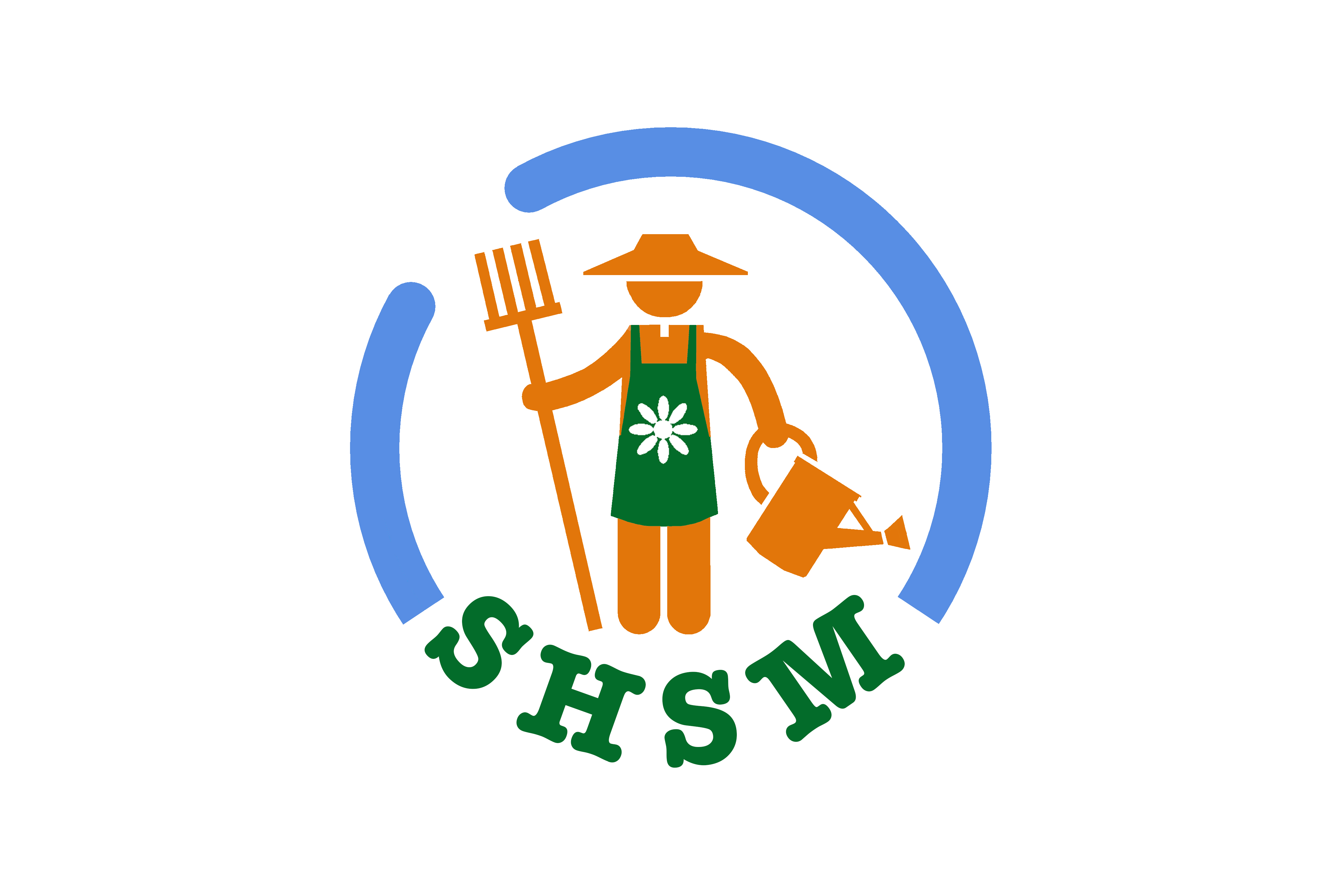 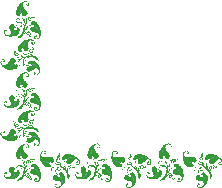 CAMPAGNE DE FLEURISSEMENT 2019Par votre inscription, vous manifestez votre intention de contribuer -même si votre jardin est modeste- à l'amélioration du cadre de vie des habitants de notre ville.L'inscription est gratuite et concerne toute l'année 2019.Dans le cadre de la réglementation nationale, les concurrents se classent dans l'une des 4 catégories suivantes :Catégorie A : maison avec jardin visible de la rueCatégorie B : balcons, terrasses, fenêtres ou murs, sans jardin visible de la rueCatégorie C : immeubles collectifs comportant plusieurs appartements fleurisCatégorie D : tous commerces, restaurants, cafés, avec ou sans jardin (seul le fleurissement des façades et des abords très visible de la rue sera pris en considération)Un jury de TROIS personnes notera les présentations au cours de DEUX passages annuels.La notation sera effectuée selon TROIS critères :Le fleurissement (note sur 10)L'harmonie (note sur 5)L'entretien (note sur 5aboutissant à une note totale de 120 points pour l'année : (10+5+5) x 3 jurés x 2 passages.Il en résultera QUATRE premiers prix (un par catégorie)._______________________________________Le formulaire d'inscription est à retourner à l'une des adresses suivantes avant le 19 mai 2019 :* M. Jean-Claude FOREST – 2, rue de la    Réunion – 94100 Saint-Maur des Fossés* Hôtesse d'Accueil : en Mairie de Saint-Maur    des Fossés.* Jardinerie Farrenq : 7, place J.F.Kennedy -    94100 Saint-Maur des Fossés* Maison Stoeckel-Tremaux : 46, avenue de    Bonneuil – 94210 La Varenne* Par mail à : jeanfo@orange.fr ou shsm94@laposte.net Le formulaire est également téléchargeable sur le site internet de la Société d'Horticulture de Saint-Maur : www.shsm.frSociété d'Horticulture de Saint-MaurAssociation subventionnée par la Ville de Saint-Maur2, rue de la Réunion – 94100 SAINT-MAURFORMULAIRE D'INSCRIPTION 2019Je soussigné(e), __________________________Prénom ________________________________(à remplir soigneusement, en lettres capitales)demeurant ____________________________________________________________________________________________________________Téléphone ______________________________souhaite participer à la CAMPAGNE DE FLEURISSEMENT 2019, organisée par la Société d'Horticulture de Saint-Maur ; je sollicite mon inscription dans la catégorie : A : jardin visible de la rue B : balcons, terrasses fleuris Pavillon	 Immeuble (étage :____) C : immeuble collectif D : commerces, établissements fleuris(Cocher d'une croix la catégorie choisie. Dans la catégorie B, pour un immeuble, indiquer l'étage)et accepte de facto que ma réalisation soit photographiée, et que cette photo soit projetée sur grand écran lors de la remise des prix.Date : ______________Signature : ________________